Reading Genres - Fiction and Non Fiction			Fantasy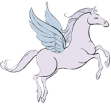 Fairy Tale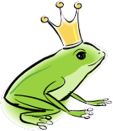 Letter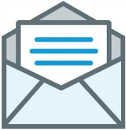 Detective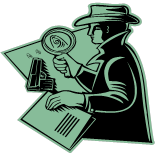 Horror/ghost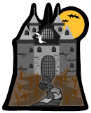 Biography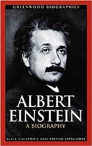 Autobiography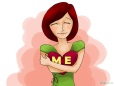 Science Fiction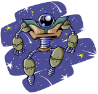 Adventure/Quest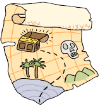 Detective/Mystery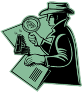 Myth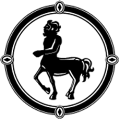 Legend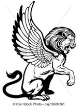 Newspaper Articles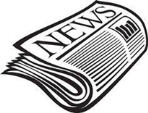 Fables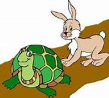 Poster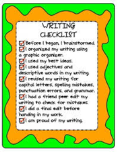 Leaflet/Advertisement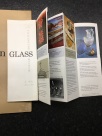 Diary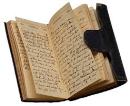 Poetry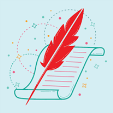 Modern Fiction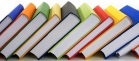 Report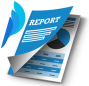 